SUN LEDEen rechthoekige LED plafondopbouw armatuur uit staal, elektrostatisch geschilderd in wit met een transparante microprismatisch diffusor en een hoogglans reflector. Het toestel onderscheidt zich door zijn vormgeving, twee vlakken in de armatuur verspreiden het licht gelijkmatig door de ruimte. Het toestel is verkrijgbaar met een noodunit.Beschikbaar in volgende afmetingen:
625x625x60
1225x300x60Beschermingsgraad:	IP44
 			Ook verkrijgbaar in IP40
Levensduur LEDS:		L90B10 54.000h
Lichtkleur:		CRI80 3000K, 4000K
Omgevingstemperatuur:	-15°C tot 40°C
Verblindingsgraad:	625x625 	UGR 14,3
 			1225x300 	UGR 18,0
 			Dimbaar:		beschikbaar met DIM DALI
Verblindingswaarde:	UGR < 18
Certificaten:		MacAdam SDCM3
Garantie:		2 jaar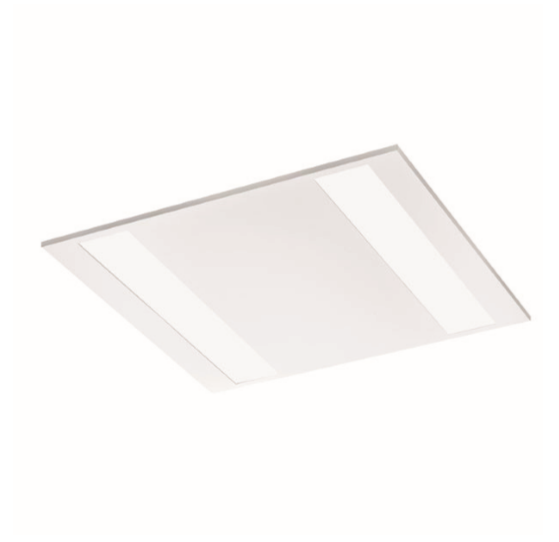 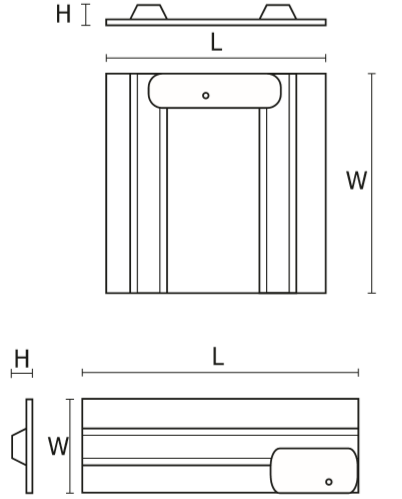 